«Утверждаю»:Глава сельского поселения Березняковское______________ В. В. Жульев 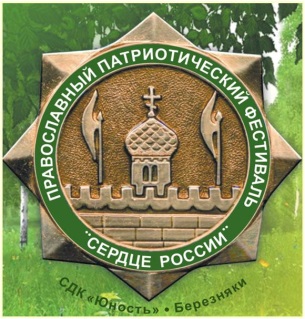 Посвящается памяти Преподобного Сергия Радонежского75 лет Курской битве (1943 г.); 75 лет со времени прорыва блокады Ленинграда (1943 г.); 75 лет Сталинградской битве (окончена в 1943 г.). ПОЛОЖЕНИЕХIV ВСЕРОССИЙСКИЙ ПРАВОСЛАВНЫЙ ПАТРИОТИЧЕСКИЙ ФЕСТИВАЛЬ-КОНКУРС«СЕРДЦЕ РОССИИ»(с участием зарубежных коллективов и авторов)14-15 июля 2018 г.Московская областьСергиево-Посадский муниципальный районсельское поселение Березняковское, д. БерезнякиМБУК СДК «Юность»I. УЧРЕДИТЕЛИ     1.  Администрация и Совет депутатов сельского поселения Березняковское. 2. Муниципальное Бюджетное Учреждение Культуры Сельский Дом Культуры «Юность».    Под патронатом Благочиния Сергиево-Посадского  церковного округа Московской       области.     При поддержке:    Министерства культуры Московской области    Московского областного региона Международной полицейской ассоциации    Региональной Общественной Организации «Музыкальное общество» Московской     областиII. ЦЕЛИ И ЗАДАЧИ:   Возвращение к духовным истокам русской культуры;    Пропаганда героической и воинской славы Отечества;   Сохранение и развитие традиций российской песенной культуры и нематериального     культурного наследия России;   Патриотическое, нравственное, эстетическое воспитание подрастающего поколения ;   Выявление и поддержка талантливых молодых авторов и исполнителей, содействие их    творческому росту;   Обмен творческим опытом представителей разных регионов ( в т.ч. зарубежных    коллективов и авторов);      Установление творческих и деловых контактов;   Развитие творческого потенциала и рост исполнительского мастерства.III. СРОКИ  И УСЛОВИЯ  ПРОВЕДЕНИЯ: Общее руководство фестивалем осуществляет Организационный комитет (далее Оргкомитет), в составе которого представители Министерства культуры Московской области, духовенства, администрация сельского поселения Березняковское и иные профессиональные представители культуры и искусства.Оргкомитет обеспечивает формирование общей программы мероприятий фестиваля (формирует состав жюри,  решает технические и организационные вопросы по проведению фестиваля). К участию в фестивале  приглашаются: солисты, дуэты, вокальные ансамбли (до 12 человек), авторы- исполнители, поэты, члены поэтических объединений из Подмосковья, г. Москвы и других регионов России. В фестивале могут принимать участие профессиональные исполнители различных номинаций.IV.  ВОЗРАСТНЫЕ КАТЕГОРИИ УЧАСТНИКОВ:Детская от 5 лет до 11 лет                от 12 лет до 17 лет Взрослая от 18 лет и старшеV. НОМИНАЦИИ ФЕСТИВАЛЯ-КОНКУРСА:Вокал- народный вокал-эстрадный вокал (в соответствии с тематикой фестиваля)- академический вокал- авторская песня- духовное песнопение            2. Ансамбли (до 12 человек)                  - народные                  - эстрадные                  - академические                  - фольклорные 3. Художественное слово      - поэзия     - проза (отрывок из очерка, сказа, былины,  повести  и т.д.)4. Авторская работа     - авторская поэзия	     - музыка к песне     - текст к песнеКак участник, так и коллектив имеет право принять участие в нескольких номинациях.           Срок подачи заявок до 1 июля 2018 года, окончание срока заявок может быть изменено по решению оргкомитета фестиваля.VI. ПРОГРАММНЫЕ ТРЕБОВАНИЯ:Тематика произведений должна соответствовать концепции фестиваля-конкурса. Приветствуются произведения, посвящённые памятным датам 2018 года -  75 лет Курской битве (1943 г.); со времени прорыва блокады Ленинграда (1943 г.);  Сталинградской битве (окончена в 1943 г.). Участник фестиваля представляет 2 произведения (продолжительностью: солисты – 3 минуты, ансамбли и хоры-5 минут, поэзия – 4 минуты не более) на любом электронном носителеЗаявки принимаются строго в указанной форме (см. образец заявки).Тексты произведений  в обязательном порядке высылаются на электронную почту фестиваля или по «Почте России».Внимание! Ваша заявка считается принятой в том случае, если Вы получили на неё ответ от Оргкомитета фестиваля-конкурса «Сердце России».Оргкомитет имеет право использовать и распространять (без выплаты гонорара участникам и гостям фестиваля-конкурса) аудио и видеозаписи, печатную и иного рода продукцию, произведённую во время проведения фестиваля-конкурса и по его итогам, транслировать на радио, телеканалах, в интернет сети, использовать (в т.ч. распространять) видео- и аудиозаписи, издавать сборники стихов и песен по итогам фестиваля. Для публикации статьи о коллективе (исполнителе) на информационном сайте организаторов фестиваля и для подготовки афиш фестиваля-конкурса, необходимо представить информационный лист, который должен включать творческую биографию, интересные факты из жизни коллектива (исполнителя), 2 цветные фотографии в электронном виде.      Внимание! Фонограмма должна быть выслана на электронную почту фестиваля заранее вместе с заявкой об участии.Программа выступления формируется согласно данным  заявки, изменения в программе не допускаются.В рамках фестиваля-конкурса с 1 апреля до 15 июня проводится II Межрегиональный интернет-конкурс видеороликов, посвящённый 75 лет Курской битве (1943 г.); 75 лет со времени прорыва блокады Ленинграда (1943 г.);  Сталинградской битве (окончена в 1943 г.). Информация о конкурсе размещена на сайте www.dk-yunost.ru. Подведение итогов конкурса состоится на Гала-концерте фестиваля-конкурса 15 июля 2018 года.VII. ЖЮРИ:В состав жюри входят высокопрофессиональные работники   культуры, искусства и представители Министерства культуры Московской области, известные поэты, музыканты, представители духовенства. Жюри имеет право:определять лауреатов фестиваля-конкурса;  распределять специальные призы;определять участников Гала-концерта фестиваля;проводить  круглые столы и мастер-классы для участников фестиваля-конкурса  (по необходимости и заявкам).VIII. КРИТЕРИИ ОЦЕНКИ:Критерии оценки 1. Соответствие содержания исполняемых произведений православной  патриотической идее фестиваля-конкурса 2. Оригинальность и новизна в подаче материала 3. Чистота интонации и художественное мастерство, артистизм и сценическая культура (костюм,    сценический образ, культура поведения на сцене) 4. Качественный уровень музыкального сопровождения, фонограмм, «живое» исполнениеIX. НАГРАЖДЕНИЕ:1.  Все участники фестиваля-конкурса получают дипломы за участие и памятные сувениры.2. Победители в каждой  номинации  награждаются дипломами лауреатов I, II, III  степени  и ценными подарками.3.  Специальные призы  присуждаются: - за исполнение произведений памяти Преподобного Сергия Радонежского; - приз «Надежда»; -  приз за лучшее исполнение произведения о Великой Отечественной войне;  - «самому маленькому участнику» фестиваля-конкурса;    - за лучшее произведение, соответствующее духовным традициям русской культуры;   - за исполнение произведений об участниках  вооруженных конфликтов;4. Гран-при фестиваля-конкурса вручается по общему решению жюри отдельному участнику или коллективу, набравшему наибольшее количество баллов по всем критериям оценки.    5. Оргкомитетом, спонсорами, отдельными предприятиями, организациями, могут устанавливаться другие специальные призы.Решение жюри  является окончательным и изменению не подлежит.X. ФИНАНСОВЫЕ УСЛОВИЯ:Транспортные  расходы,  питание  и  проживание участников  –  за счет средств направляющей стороны. Питание  - обеды (полевая кухня в дни проведения фестиваля)  - за счёт принимающей стороны.Взносы за участие в фестивале-конкурсе принимаются наличными или по перечислению на р/с МБУК СДК «Юность». Наличный расчет производится во время регистрации участников конкурса (выдается квитанция к приходному кассовому ордеру)Дети: - отдельный исполнитель – 500 рублей в одной номинации- детские ансамбли – 1000 рублейВзрослые: - отдельный исполнитель – 700 рублей- ансамбль до 6 человек – 500  рублей с каждого участника- ансамбль более 6 человек – 300 рублей с каждого участника- участие семейных ансамблей – бесплатно, принимающая сторона фестиваля - участие людей с ограниченными возможностями – бесплатно - каждая дополнительная номинация оплачивается отдельно.Собранные денежные средства будут направлены на изготовление полиграфической продукции с символикой фестиваля-конкурса  (программа фестиваля-конкурса, афиши, буклеты, магниты и т.д.) и на призовой фонд.Банковские реквизиты:УФК по Московской области (Финансовое управление СПМР (л/с 20000002520 МБУК СДК «Юность»)ИНН 5042043157,  КПП 504201001Р/с 40701810300001000235В Отделение 1 МоскваБИК 044583001КБК 000 000 00000 00 0000 130ОКАТО – 46215806001ОКТМО – 46615406XI. ОРГАНИЗАЦИОННЫЙ КОМИТЕТ ФЕСТИВАЛЯ-КОНКУРСАОсуществляет приём заявок на участие в фестивале-конкурсе;Обеспечивает подготовку и проведение фестиваля-конкурса;Обеспечивает общественный порядок и безопасность граждан, пожарной безопасности и оперативного реагирования на возможные чрезвычайные ситуации, организует медицинское обслуживание граждан в период проведения фестиваля-конкурса;контролирует расходы по организации и проведению фестиваля-конкурса, включая средства, перечисленные участниками в форме организационных взносов;Организует благотворительные концерты лауреатов фестиваля-конкурса на площадках Сергиево-Посадского района;Организует экскурсий для участников фестиваля-конкурса.XII. ДОПОЛНИТЕЛЬНАЯ ИНФОРМАЦИЯ:Заявки установленной формы принимаются по тел. 8-916-640-52-71, 8-964-729-86-15, 8-916-070-81-50, 8-916-291-67-53, тел/факсу 8(496)546-63-49 или по адресу: Московская область, Сергиево-Посадский район, д. Березняки, дом 110,  МБУК СДК «Юность», а также на e-mail: sdk.yunost@gmail.com  Проезд  до места проведения фестиваля-конкурса1.  ст.м. Комсомольская. Ярославский вокзал. Электричка до Сергиева Посада, далее автобус  №120, №28  или маршрутное такси №81 до д. Березняки СДК «Юность».            2.  ст.м. ВДНХ автобус №388 до Сергиева Посада, далее автобус №120,№ 28                    или маршрутное такси №81 до д. Березняки СДК «Юность».Справки по телефонам в МБУК СДК «Юность»   8-496-54-6-61-99                                                                                           8-496-54-6-63-49                                                                                           8-916-640-52-71                                                                                           8-964-729-86-15                                                                                           8-916-070-81-50                                                                                           8-916-291-67-53XIII. ИНФОРМАЦИОННАЯ ПОДДЕРЖКА ФЕСТИВАЛЯ-КОНКУРСА:Всероссийский журнал «Дом культуры» Областной журнал «Горизонты культуры»  Муниципальное телевидение Сергиево-Посадского района ТРК «Радонежье» Телекомпания «Тонус»   г. Сергиев Посад Муниципальная общественно-политическая газета Сергиево-Посадского района «Вперед»Газета «Сергиевские Ведомости»  г. Сергиев-ПосадВсероссийское издание журнал «Клуб» Муниципальная газета сельского поселения  Березняковское «Сельские вести»Приложение №1Форма заявки  для участияв XIV  МЕЖДУНАРОДНОМ  ПРАВОСЛАВНОМ ПАТРИОТИЧЕСКОМ ФЕСТИВАЛЕ-КОНКУРСЕ«Сердце России»  14-15 июля 2018 года1. Ф.И.О. участника(ов) или  название кол-ва ___________________________    ________________________________________________________________2. Возраст участников _______________________________________________3. Количество участников ____________________________________________4. Адрес участника или направляющей  организации___________________________________________________________________________________________________________________________________________________________5. Ф.И.О. руководителя, моб. телефон, эл. почта__________________________    _________________________________________________________________6. Номинация _______________________________________________________7. Название номера, автор музыки и текста, хронометраж______________________________________________________________________________________________________________________________________8. Необходимое техническое обеспечение__________________________________________________________________________________________________9. В каких конкурсах принимали участие_____________________________________________________________________________________________________________________________________________________________________           10. Кол-во мест требующихся в гостинице во время фестиваля, даты прибытия и            отъезда участника (ов)______________________________________________